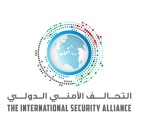 Comenzó el Ejercicio ISALEX19 en Abu DabiABU DABI, Emiratos Árabes Unidos--(BUSINESS WIRE)-- El primer ejercicio conjunto de la International Security Alliance (Alianza de Seguridad Internacional) (ISALEX19), organizado por el Ministerio del Interior (Ministry of Interior, MoI) de los Emiratos Árabes Unidos (EAU), comenzó ayer (domingo). El ejercicio contó con la participación de 50 representantes de organismos públicos de los países de la International Security Alliance (ISA), incluidos los miembros de los equipos tácticos, las unidades de intervención rápida y los equipos de medios de comunicación, de defensa civil y de desactivación de artefactos explosivos (Explosive Ordnance Disposal, EOD).Descrito como una experiencia realista única en el mundo, ISLAEX19 se basa en escenarios inesperados en los que los equipos de los países de la ISA operarán según diferentes teorías y estrategias de seguridad para probar la preparación de los equipos internacionales, a fin de enfrentar las amenazas de seguridad. Además, el ejercicio tiene como objetivo evaluar las herramientas, las estrategias y los procedimientos desarrollados por los países de la ISA desde el interior de la Alianza en 2017.Los ejercicios del primer día comenzaron con un anuncio de televisión repentino de una amenaza de seguridad en un país virtual. De acuerdo con el escenario dado, los participantes recibieron informes sobre un grupo dirigido a este país virtual con diversos ataques. Los participantes de equipos especializados se desplegaron en espacios exclusivos del campo de entrenamiento según sus especialidades, incluidos el análisis y las tácticas de seguridad, y las operaciones y la gestión de riesgos, en medio de amenazas y ataques simulados.Los grupos de acciones especializados comunicaron la información y las noticias recopiladas sobre los ataques a los comandantes de campo para lograr la toma de decisiones adecuada. La respuesta a las amenazas se llevó a cabo en función de los escenarios de seguridad que se usaron durante los talleres de la International Security Alliance, que brindaron el entrenamiento adecuado para garantizar acciones participativas conjuntas, a fin de lograr los objetivos deseados y de promover una respuesta rápida y la preparación para tales eventos de seguridad.Los equipos trabajaron en perfecta armonía en la sala de operaciones preparada para este ejercicio, con el fin de establecer las prácticas de seguridad más adecuadas para responder a la amenaza de seguridad de acuerdo con los planes.En un tenor diferente, equipos que participaban en el ejercicio conjunto (ISALEX19) visitaron Wahat Al Karama, un hito cultural y nacional de Abu Dabi construido para conmemorar los sacrificios y los actos heroicos de quienes dejaron su vida por los Emiratos Árabes Unidos para defender su patria y proteger sus logros. También visitaron la Gran Mezquita Sheikh Zayed (Sheikh Zayed Grand Mosque, SZGM) en Abu Dabi.Fuente: AETOSWireEl texto original en el idioma fuente de este comunicado es la versión oficial autorizada. Las traducciones solo se suministran como adaptación y deben cotejarse con el texto en el idioma fuente, que es la única versión del texto que tendrá un efecto legal.ContactsInternational Security Alliance 
Raed Al Ajlouni, +971504702790 
O 
Amanda Ayass, +971567225338 
amanda@securitymedia.ae 
Síganos en: Twitter | Facebook | YouTube | InstagramSource: UAE Ministry of InteriorMultimedia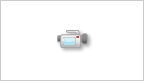  Video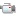 ISALEX19 Exercise Kicks-off in Abu Dhabi (Press Video : AETOSWire) VideoISALEX19 Exercise Kicks-off in Abu Dhabi (Press Video : AETOSWire)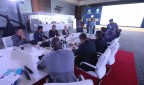  Photo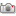 Participants during The International Security Alliance’s First Joint Exercise (ISALEX19) (Photo: AETOSWire) Logo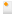 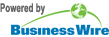 